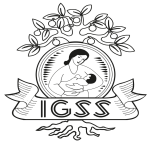 INSTITUTO GUATEMALTECO DE SEGURIDAD SOCIALINSTITUTO GUATEMALTECO DE SEGURIDAD SOCIALINSTITUTO GUATEMALTECO DE SEGURIDAD SOCIALINSTITUTO GUATEMALTECO DE SEGURIDAD SOCIALINSTITUTO GUATEMALTECO DE SEGURIDAD SOCIALINSTITUTO GUATEMALTECO DE SEGURIDAD SOCIALINSTITUTO GUATEMALTECO DE SEGURIDAD SOCIALINSTITUTO GUATEMALTECO DE SEGURIDAD SOCIALINSTITUTO GUATEMALTECO DE SEGURIDAD SOCIALINSTITUTO GUATEMALTECO DE SEGURIDAD SOCIALINSTITUTO GUATEMALTECO DE SEGURIDAD SOCIALINSTITUTO GUATEMALTECO DE SEGURIDAD SOCIALINSTITUTO GUATEMALTECO DE SEGURIDAD SOCIALINSTITUTO GUATEMALTECO DE SEGURIDAD SOCIALINSTITUTO GUATEMALTECO DE SEGURIDAD SOCIALINSTITUTO GUATEMALTECO DE SEGURIDAD SOCIALINSTITUTO GUATEMALTECO DE SEGURIDAD SOCIALINSTITUTO GUATEMALTECO DE SEGURIDAD SOCIALINSTITUTO GUATEMALTECO DE SEGURIDAD SOCIALINSTITUTO GUATEMALTECO DE SEGURIDAD SOCIALINSTITUTO GUATEMALTECO DE SEGURIDAD SOCIALINSTITUTO GUATEMALTECO DE SEGURIDAD SOCIALINSTITUTO GUATEMALTECO DE SEGURIDAD SOCIALINSTITUTO GUATEMALTECO DE SEGURIDAD SOCIALDepartamento de Capacitación y DesarrolloDepartamento de Capacitación y DesarrolloDepartamento de Capacitación y DesarrolloDepartamento de Capacitación y DesarrolloDepartamento de Capacitación y DesarrolloDepartamento de Capacitación y DesarrolloDepartamento de Capacitación y DesarrolloDepartamento de Capacitación y DesarrolloDepartamento de Capacitación y DesarrolloDepartamento de Capacitación y DesarrolloDepartamento de Capacitación y DesarrolloDepartamento de Capacitación y DesarrolloDepartamento de Capacitación y DesarrolloDepartamento de Capacitación y DesarrolloDepartamento de Capacitación y DesarrolloDepartamento de Capacitación y DesarrolloDepartamento de Capacitación y DesarrolloDepartamento de Capacitación y DesarrolloDepartamento de Capacitación y DesarrolloDepartamento de Capacitación y DesarrolloDepartamento de Capacitación y DesarrolloDepartamento de Capacitación y DesarrolloDepartamento de Capacitación y DesarrolloDepartamento de Capacitación y Desarrollo                   Comité de Becas y Subsidios                   Comité de Becas y Subsidios                   Comité de Becas y Subsidios                   Comité de Becas y Subsidios                   Comité de Becas y Subsidios                   Comité de Becas y Subsidios                   Comité de Becas y Subsidios                   Comité de Becas y Subsidios                   Comité de Becas y Subsidios                   Comité de Becas y Subsidios                   Comité de Becas y Subsidios                   Comité de Becas y Subsidios                   Comité de Becas y Subsidios                   Comité de Becas y Subsidios                   Comité de Becas y Subsidios                   Comité de Becas y Subsidios                   Comité de Becas y Subsidios                   Comité de Becas y Subsidios                   Comité de Becas y Subsidios                   Comité de Becas y Subsidios                   Comité de Becas y SubsidiosENTREVISTAENTREVISTAENTREVISTAENTREVISTAENTREVISTAENTREVISTAENTREVISTAENTREVISTAENTREVISTAENTREVISTAENTREVISTAENTREVISTAENTREVISTAENTREVISTAENTREVISTAENTREVISTAENTREVISTAENTREVISTAENTREVISTAENTREVISTAENTREVISTAENTREVISTAENTREVISTAENTREVISTAENTREVISTAENTREVISTANombre:Nombre:Nombre:No. Empleado:No. Empleado:No. Empleado:No. Empleado:Cargo:Cargo:Dependencia:Dependencia:Dependencia:Horario laboral:Horario laboral:Horario laboral:Horario laboral:Renglón en el que está contratado:Renglón en el que está contratado:Renglón en el que está contratado:Renglón en el que está contratado:Renglón en el que está contratado:Renglón en el que está contratado:Renglón en el que está contratado:Renglón en el que está contratado:Beca que solicita:Beca que solicita:Beca que solicita:Beca que solicita:Beca que solicita:Objetivo General: Obtener  información adicional del candidato, que permita complementar la información de los documentos presentados.Objetivo General: Obtener  información adicional del candidato, que permita complementar la información de los documentos presentados.Objetivo General: Obtener  información adicional del candidato, que permita complementar la información de los documentos presentados.Objetivo General: Obtener  información adicional del candidato, que permita complementar la información de los documentos presentados.Objetivo General: Obtener  información adicional del candidato, que permita complementar la información de los documentos presentados.Objetivo General: Obtener  información adicional del candidato, que permita complementar la información de los documentos presentados.Objetivo General: Obtener  información adicional del candidato, que permita complementar la información de los documentos presentados.Objetivo General: Obtener  información adicional del candidato, que permita complementar la información de los documentos presentados.Objetivo General: Obtener  información adicional del candidato, que permita complementar la información de los documentos presentados.Objetivo General: Obtener  información adicional del candidato, que permita complementar la información de los documentos presentados.Objetivo General: Obtener  información adicional del candidato, que permita complementar la información de los documentos presentados.Objetivo General: Obtener  información adicional del candidato, que permita complementar la información de los documentos presentados.Objetivo General: Obtener  información adicional del candidato, que permita complementar la información de los documentos presentados.Objetivo General: Obtener  información adicional del candidato, que permita complementar la información de los documentos presentados.Objetivo General: Obtener  información adicional del candidato, que permita complementar la información de los documentos presentados.Objetivo General: Obtener  información adicional del candidato, que permita complementar la información de los documentos presentados.Objetivo General: Obtener  información adicional del candidato, que permita complementar la información de los documentos presentados.Objetivo General: Obtener  información adicional del candidato, que permita complementar la información de los documentos presentados.Objetivo General: Obtener  información adicional del candidato, que permita complementar la información de los documentos presentados.Objetivo General: Obtener  información adicional del candidato, que permita complementar la información de los documentos presentados.Objetivo General: Obtener  información adicional del candidato, que permita complementar la información de los documentos presentados.Objetivo General: Obtener  información adicional del candidato, que permita complementar la información de los documentos presentados.Objetivo General: Obtener  información adicional del candidato, que permita complementar la información de los documentos presentados.Objetivo General: Obtener  información adicional del candidato, que permita complementar la información de los documentos presentados.Objetivo General: Obtener  información adicional del candidato, que permita complementar la información de los documentos presentados.Objetivo General: Obtener  información adicional del candidato, que permita complementar la información de los documentos presentados.1Cuáles son sus metas en la Institución?Cuáles son sus metas en la Institución?Cuáles son sus metas en la Institución?Cuáles son sus metas en la Institución?Cuáles son sus metas en la Institución?Cuáles son sus metas en la Institución?Cuáles son sus metas en la Institución?Cuáles son sus metas en la Institución?Cuáles son sus metas en la Institución?Cuáles son sus metas en la Institución?2Considera que esos estudios le ayudarán a implementar mejoras en su área laboral?Considera que esos estudios le ayudarán a implementar mejoras en su área laboral?Considera que esos estudios le ayudarán a implementar mejoras en su área laboral?Considera que esos estudios le ayudarán a implementar mejoras en su área laboral?Considera que esos estudios le ayudarán a implementar mejoras en su área laboral?Considera que esos estudios le ayudarán a implementar mejoras en su área laboral?Considera que esos estudios le ayudarán a implementar mejoras en su área laboral?Considera que esos estudios le ayudarán a implementar mejoras en su área laboral?Considera que esos estudios le ayudarán a implementar mejoras en su área laboral?Considera que esos estudios le ayudarán a implementar mejoras en su área laboral?Considera que esos estudios le ayudarán a implementar mejoras en su área laboral?Considera que esos estudios le ayudarán a implementar mejoras en su área laboral?Considera que esos estudios le ayudarán a implementar mejoras en su área laboral?Considera que esos estudios le ayudarán a implementar mejoras en su área laboral?Considera que esos estudios le ayudarán a implementar mejoras en su área laboral?Considera que esos estudios le ayudarán a implementar mejoras en su área laboral?Considera que esos estudios le ayudarán a implementar mejoras en su área laboral?Considera que esos estudios le ayudarán a implementar mejoras en su área laboral?Considera que esos estudios le ayudarán a implementar mejoras en su área laboral?Considera que esos estudios le ayudarán a implementar mejoras en su área laboral?3Porqué decidió estudiar ese programa?Porqué decidió estudiar ese programa?Porqué decidió estudiar ese programa?Porqué decidió estudiar ese programa?Porqué decidió estudiar ese programa?Porqué decidió estudiar ese programa?Porqué decidió estudiar ese programa?Porqué decidió estudiar ese programa?Porqué decidió estudiar ese programa?Porqué decidió estudiar ese programa?Porqué decidió estudiar ese programa?Porqué decidió estudiar ese programa?Porqué decidió estudiar ese programa?Porqué decidió estudiar ese programa?Porqué decidió estudiar ese programa?Porqué decidió estudiar ese programa?Porqué decidió estudiar ese programa?Porqué decidió estudiar ese programa?Porqué decidió estudiar ese programa?Porqué decidió estudiar ese programa?Porqué decidió estudiar ese programa?4Cuál ha sido su logro académico más importante?Cuál ha sido su logro académico más importante?Cuál ha sido su logro académico más importante?Cuál ha sido su logro académico más importante?Cuál ha sido su logro académico más importante?Cuál ha sido su logro académico más importante?Cuál ha sido su logro académico más importante?Cuál ha sido su logro académico más importante?Cuál ha sido su logro académico más importante?Cuál ha sido su logro académico más importante?Cuál ha sido su logro académico más importante?Cuál ha sido su logro académico más importante?Cuál ha sido su logro académico más importante?Cuál ha sido su logro académico más importante?Cuál ha sido su logro académico más importante?Cuál ha sido su logro académico más importante?Cuál ha sido su logro académico más importante?Cuál ha sido su logro académico más importante?Cuál ha sido su logro académico más importante?Cuál ha sido su logro académico más importante?Cuál ha sido su logro académico más importante?Cuál ha sido su logro académico más importante?5Por qué merece la  beca?Por qué merece la  beca?Por qué merece la  beca?Por qué merece la  beca?Por qué merece la  beca?Por qué merece la  beca?Por qué merece la  beca?6Conoce el pensum de estudios de esa carrera?Conoce el pensum de estudios de esa carrera?Conoce el pensum de estudios de esa carrera?Conoce el pensum de estudios de esa carrera?Conoce el pensum de estudios de esa carrera?Conoce el pensum de estudios de esa carrera?Conoce el pensum de estudios de esa carrera?Conoce el pensum de estudios de esa carrera?Conoce el pensum de estudios de esa carrera?Conoce el pensum de estudios de esa carrera?Conoce el pensum de estudios de esa carrera?7Está dispuesto a dedicarle parte de su tiempo de descanso a los estudios, las horas que sean necesarias?Está dispuesto a dedicarle parte de su tiempo de descanso a los estudios, las horas que sean necesarias?Está dispuesto a dedicarle parte de su tiempo de descanso a los estudios, las horas que sean necesarias?Está dispuesto a dedicarle parte de su tiempo de descanso a los estudios, las horas que sean necesarias?Está dispuesto a dedicarle parte de su tiempo de descanso a los estudios, las horas que sean necesarias?Está dispuesto a dedicarle parte de su tiempo de descanso a los estudios, las horas que sean necesarias?Está dispuesto a dedicarle parte de su tiempo de descanso a los estudios, las horas que sean necesarias?Está dispuesto a dedicarle parte de su tiempo de descanso a los estudios, las horas que sean necesarias?Está dispuesto a dedicarle parte de su tiempo de descanso a los estudios, las horas que sean necesarias?Está dispuesto a dedicarle parte de su tiempo de descanso a los estudios, las horas que sean necesarias?Está dispuesto a dedicarle parte de su tiempo de descanso a los estudios, las horas que sean necesarias?Está dispuesto a dedicarle parte de su tiempo de descanso a los estudios, las horas que sean necesarias?Está dispuesto a dedicarle parte de su tiempo de descanso a los estudios, las horas que sean necesarias?Está dispuesto a dedicarle parte de su tiempo de descanso a los estudios, las horas que sean necesarias?Está dispuesto a dedicarle parte de su tiempo de descanso a los estudios, las horas que sean necesarias?Está dispuesto a dedicarle parte de su tiempo de descanso a los estudios, las horas que sean necesarias?Está dispuesto a dedicarle parte de su tiempo de descanso a los estudios, las horas que sean necesarias?Está dispuesto a dedicarle parte de su tiempo de descanso a los estudios, las horas que sean necesarias?Está dispuesto a dedicarle parte de su tiempo de descanso a los estudios, las horas que sean necesarias?Está dispuesto a dedicarle parte de su tiempo de descanso a los estudios, las horas que sean necesarias?Está dispuesto a dedicarle parte de su tiempo de descanso a los estudios, las horas que sean necesarias?Está dispuesto a dedicarle parte de su tiempo de descanso a los estudios, las horas que sean necesarias?Está dispuesto a dedicarle parte de su tiempo de descanso a los estudios, las horas que sean necesarias?Está dispuesto a dedicarle parte de su tiempo de descanso a los estudios, las horas que sean necesarias?Está dispuesto a dedicarle parte de su tiempo de descanso a los estudios, las horas que sean necesarias?SINO8Conoce las obligaciones que adquieren los becarios del Instituto?Conoce las obligaciones que adquieren los becarios del Instituto?Conoce las obligaciones que adquieren los becarios del Instituto?Conoce las obligaciones que adquieren los becarios del Instituto?Conoce las obligaciones que adquieren los becarios del Instituto?Conoce las obligaciones que adquieren los becarios del Instituto?Conoce las obligaciones que adquieren los becarios del Instituto?Conoce las obligaciones que adquieren los becarios del Instituto?Conoce las obligaciones que adquieren los becarios del Instituto?Conoce las obligaciones que adquieren los becarios del Instituto?Conoce las obligaciones que adquieren los becarios del Instituto?Conoce las obligaciones que adquieren los becarios del Instituto?Conoce las obligaciones que adquieren los becarios del Instituto?Conoce las obligaciones que adquieren los becarios del Instituto?Conoce las obligaciones que adquieren los becarios del Instituto?Conoce las obligaciones que adquieren los becarios del Instituto?SINONOCuáles?Cuáles?No llenar información de este espacio, es para uso exclusivo del Depto. de Capacitación y Desarrollo.No llenar información de este espacio, es para uso exclusivo del Depto. de Capacitación y Desarrollo.No llenar información de este espacio, es para uso exclusivo del Depto. de Capacitación y Desarrollo.No llenar información de este espacio, es para uso exclusivo del Depto. de Capacitación y Desarrollo.No llenar información de este espacio, es para uso exclusivo del Depto. de Capacitación y Desarrollo.No llenar información de este espacio, es para uso exclusivo del Depto. de Capacitación y Desarrollo.No llenar información de este espacio, es para uso exclusivo del Depto. de Capacitación y Desarrollo.No llenar información de este espacio, es para uso exclusivo del Depto. de Capacitación y Desarrollo.No llenar información de este espacio, es para uso exclusivo del Depto. de Capacitación y Desarrollo.No llenar información de este espacio, es para uso exclusivo del Depto. de Capacitación y Desarrollo.No llenar información de este espacio, es para uso exclusivo del Depto. de Capacitación y Desarrollo.No llenar información de este espacio, es para uso exclusivo del Depto. de Capacitación y Desarrollo.No llenar información de este espacio, es para uso exclusivo del Depto. de Capacitación y Desarrollo.No llenar información de este espacio, es para uso exclusivo del Depto. de Capacitación y Desarrollo.No llenar información de este espacio, es para uso exclusivo del Depto. de Capacitación y Desarrollo.No llenar información de este espacio, es para uso exclusivo del Depto. de Capacitación y Desarrollo.No llenar información de este espacio, es para uso exclusivo del Depto. de Capacitación y Desarrollo.No llenar información de este espacio, es para uso exclusivo del Depto. de Capacitación y Desarrollo.No llenar información de este espacio, es para uso exclusivo del Depto. de Capacitación y Desarrollo.No llenar información de este espacio, es para uso exclusivo del Depto. de Capacitación y Desarrollo.No llenar información de este espacio, es para uso exclusivo del Depto. de Capacitación y Desarrollo.No llenar información de este espacio, es para uso exclusivo del Depto. de Capacitación y Desarrollo.No llenar información de este espacio, es para uso exclusivo del Depto. de Capacitación y Desarrollo.No llenar información de este espacio, es para uso exclusivo del Depto. de Capacitación y Desarrollo.No llenar información de este espacio, es para uso exclusivo del Depto. de Capacitación y Desarrollo.No llenar información de este espacio, es para uso exclusivo del Depto. de Capacitación y Desarrollo.PuntualidadPuntualidadPuntualidadPuntualidadSINOPresentaciónPresentaciónPresentaciónPresentaciónSINOObservaciones:Observaciones:Observaciones:Observaciones:Responsable:Responsable:Responsable:Responsable: